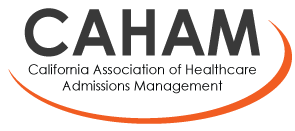 Carl Satterfield AwardNomination FormName:   Title:                                                                             Employer:  Professional Background and AccomplishmentsUnique Characteristics, Traits, and QualitiesPersonal InformationName:                                                                             Title: Employer Name:  Telephone Number:                                                   E-Mail:  E-mail to: Lena.Watts@kp.org                       Deadline: September 30, 2019               NOMINEE INFORMATIONNOMINATOR INFORMATION